-   ФГОС среднего общего образования, утвержденный приказом Министерства образования и науки РФ от 17.05.12 № 413 «Об утверждении федерального государственного образовательного стандарта среднего общего образования» (зарегистрирован Минюстом РФ 7 июня 2012 г., регистрационный номер 24480) (с изменениями и дополнениями от 29 декабря 2014г., 31 декабря 2015г., 29.06.2017г., 24.09.2020г.); 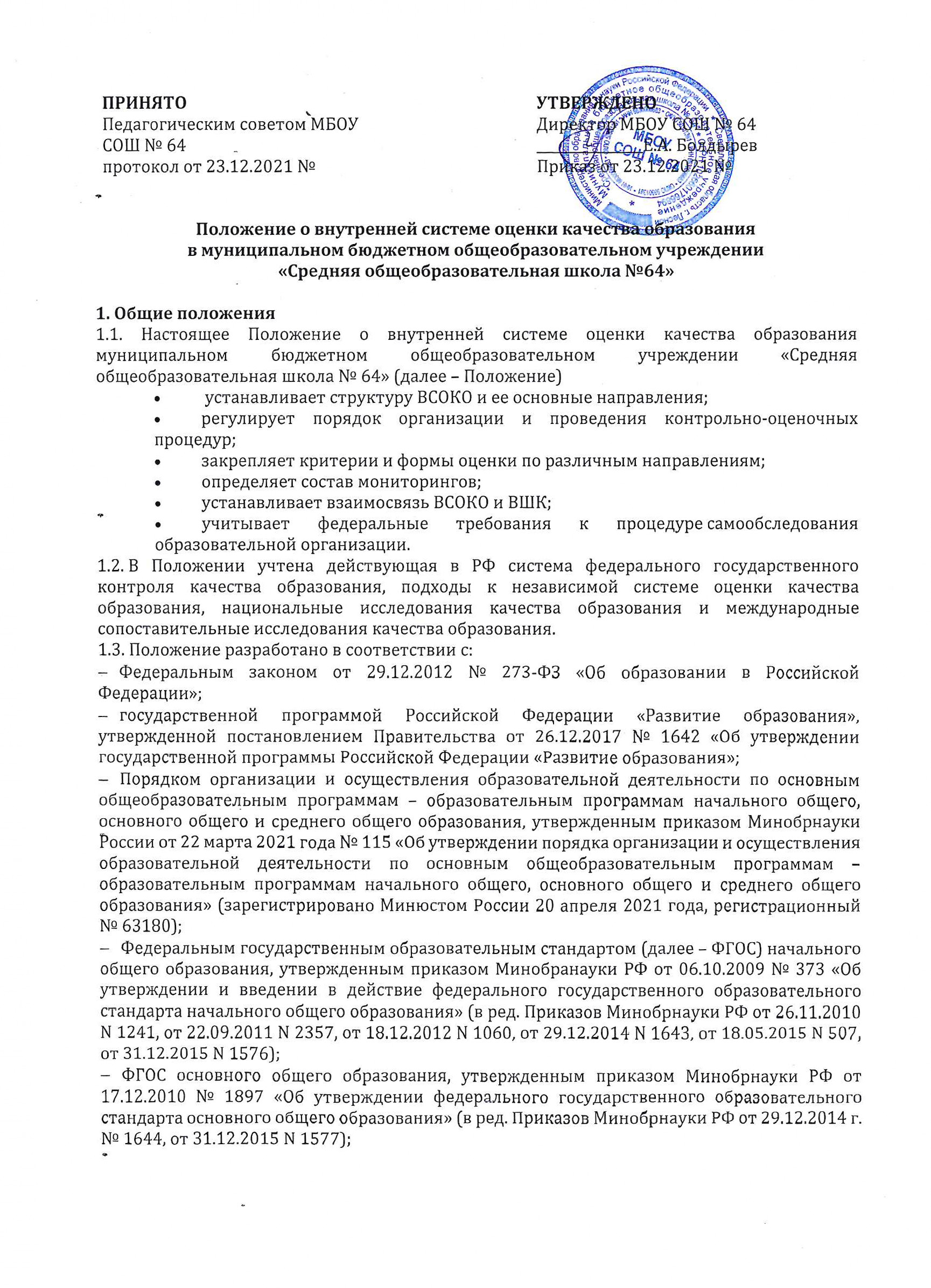 Федеральным государственным образовательным стандартом начального общего образования, утвержденным приказом Минпросвещения России от 31.05.2021 № 286 «Об утверждении федерального государственного образовательного стандарта начального общего образования»;Федеральным государственным образовательным основного общего образования, утвержденным приказом Минпросвещения России от 31.05.2021 № 287 «Об утверждении федерального государственного образовательного стандарта основного общего образования»;Порядком проведения самообследования образовательной организацией, утвержденным приказом Минобрнауки РФ от 14.06.2013 № 462 «Об утверждении Порядка проведения самообследования образовательной организацией» (с изменениями от 14.12.2017г.); Приказом Минобрнауки РФ от 10.12.2013 № 1324 «Об утверждении показателей деятельности образовательной организации, подлежащей самообследованию» (с изменениями на 15 февраля 2017 года); Положением о региональной системе оценки качества образования Свердловской области, утвержденным приказом Министерства общего и профессионального образования Свердловской области от 18.12.2018 № 615-Д «О региональной системе оценки качества образования Свердловской области»; СП 2.4.3648-20 «Санитарно-эпидемиологические требования к организациям воспитания и обучения, отдыха и оздоровления детей и молодежи», утвержденными постановлением главного санитарного врача от 28.09.2020 № 28;СанПиН 1.2.3685-21 «Гигиенические нормативы и требования к обеспечению безопасности и (или) безвредности для человека факторов среды обитания», утвержденными постановлением главного санитарного врача от 28.01.2021 № 2;Приказ Рособрнадзора, Минпросвещения России от 06.05.2019 № 590/219
«Об утверждении Методологии и критериев оценки качества общего образования в общеобразовательных организациях на основе практики международных исследований качества подготовки обучающихся» (с дополнениями от 24 декабря 2019 года NN 1718; 716)Уставом образовательной организации.1.3. В Положении применяются следующие понятия и аббревиатуры: внутренняя система оценки качества образования (ВСОКО) – функциональное единство локальных регуляторов, процедур и методов оценки, обеспечивающих получение своевременной, полной и объективной информации о соответствии образовательной деятельности МБОУ «Средняя общеобразовательная школа № 64» требованиям ФГОС и потребностям участников образовательных отношений;внутришкольный контроль (ВШК) – административный ресурс управления качеством образования, вспомогательный инструмент для организации функционирования ВСОКО, аккумулирующий ее процедуры;качество образования – комплексная характеристика образовательной деятельности и подготовки обучающегося, выражающая степень его соответствия ФГОС, образовательные стандартам, федеральным государственным требованиям и (или) потребностям физического или юридического лица в интересах которого осуществляется образовательная деятельность, в том числе степень достижения планируемых результатов освоения основной образовательной программы; независимая оценка качества образовании (НОКО) – регламентируемый на федеральном уровне инструмент внешней оценки качества образования, осуществляемой официально уполномоченным оператором;основная образовательная программа (ООП) – комплекс основных характеристик образования (объем, содержание, планируемые результаты), организационно-педагогических условий, структура которых задана требованиями ФГОС общего образования диагностика – контрольный замер, срез; мониторинг – протяженное во времени системное наблюдение за управляемым объектом, которое предполагает фиксацию состояния наблюдаемого объекта на «входе» и «выходе» периода мониторинга; мониторинг обеспечивается оценочно-диагностическим инструментарием и имеет заданную траекторию анализа показателей наблюдения;оценка/оценочная процедура – установление степени соответствия фактических показателей планируемым или заданным в рамках основной образовательной программы;ГИА – государственная итоговая аттестация; ЕГЭ – единый государственный экзамен; ОГЭ – основной государственный экзамен; ГВЭ – государственный выпускной экзамен; ВПР – всероссийская проверочная работа; ДКР – диагностическая контрольная работа; КИМ – контрольно-измерительные материалы; PISA – международная программа по оценке образовательных достижений учащихся, а также общероссийское исследование качества образования по модели PISA;НИКО  – национальное исследование качества образования.УУД – универсальные учебные действия. 2. ОРГАНИЗАЦИЯ И КОМПОНЕНТЫ ВСОКО2.1. В МБОУ СОШ № 64 ВСОКО регулируется посредством:настоящего Положения;Положения о формах, периодичности, порядке текущего контроля и промежуточной аттестации обучающихся;Положения об индивидуальном учете результатов освоения обучающимися образовательных программ и поощрениях обучающихся.2.2. Локальные нормы, обозначенные в пункте 2.1, определяют принципы и подходы к системе оценки достижения планируемых образовательных результатов обучающихся и организации соответствующих мониторингов в рамках Программы воспитания и Программы формирования/развития УУД.2.3. Направления ВСОКО в МБОУ СОШ № 64:оценка содержания образования (реализуемых образовательных программ);оценка условий реализации образовательных программ;оценка достижения обучающимися планируемых результатов освоения образовательных программ;оценка удовлетворенности участников образовательных отношений качеством образования в МБОУ СОШ № 64.Критерии и показатели оценки ВСОКО (Приложение 1).2.4. Оценка содержания образования (реализуемых в МБОУ СОШ № 64 образовательных программ) проводится на этапе разработки ООП на предмет соответствия требованиям ФГОС общего образования и ежегодно в августе – на предмет актуальности ООП. Критерии оценки:соответствие структуры ООП требованиям ФГОС;соответствие рабочих программ содержательного раздела локальным требованиям к оценочным модулям рабочих программ;соответствие учебных планов и рабочих программ учебных курсов, предметов требованиям ФГОС;соответствие внеурочной деятельности обязательным требованиям;соответствие условий реализации основных образовательных программ.2.5. Оценка основных образовательных программ в процессе их реализации проводится одновременно с внутришкольным контролем эффективности педагогической системы школы и организации образовательного процесса.2.6. Оценка дополнительных общеобразовательных программ проводится только на этапе их внесения в школьный реестр дополнительных общеобразовательных программ по параметрам:соответствие тематики программы запросу потребителей;наличие документов, подтверждающих этот запрос;соответствие содержания программы заявленному направлению дополнительного образования;соответствие структуры и содержания программы региональным требованиям (при их наличии);наличие в программе описанных форм и методов оценки планируемых результатов освоения программы обучающимся.2.7. Оценка условий реализации ООП в МБОУ СОШ № 64 проводится ежегодно; соответствующая информация анализируется и размещается в отчете о самообследовании. Критерии ежегодной оценки условий охватывают все установленные на федеральном уровне показатели деятельности образовательной организации, подлежащей самообследованию.2.8. Помимо ежегодной обязательной оценки качества условий, проводится оценка условий реализации текущих проектов региона, в которых участвует МБОУ СОШ № 64.2.9. Оценка достижения планируемых результатов освоения образовательных программ предусматривает:текущий поурочный контроль;текущий диагностический контроль;промежуточную аттестацию;итоговую аттестацию по предметам, не выносимым на ГИА.2.10. Проведение текущего контроля и промежуточной аттестации обучающихся регулируются Положением о формах, периодичности, порядке текущего контроля и промежуточной аттестации обучающихся.2.11. Оценке подлежат предметные и метапредметные образовательные результаты. Комплексная оценка этих результатов обеспечивается КИМ текущего диагностического контроля, составляющими неотъемлемую часть рабочих программ по предметам, курсам и дисциплинам учебного плана.2.12. КИМ текущего диагностического контроля прилагаются к рабочим программам учебных предметов, курсов, дисциплин учебного плана.3. ОСОБЕННОСТИ ОЦЕНКИ ОБРАЗОВАТЕЛЬНЫХ РЕЗУЛЬТАТОВ3.1. В качестве объекта оценки образовательных результатов реализации ООП МБОУ «Средняя общеобразовательная школа № 64» по уровням общего образования, разработанных на основе ФГОС, выступают:предметные результаты обучения;метапредметные результаты обучения;личностные результаты;достижения учащихся на конкурсах, соревнованиях, олимпиадах различного уровня;удовлетворенность родителей качеством образовательных результатов.3.2. Оценка достижения планируемых результатов освоения образовательных программ предусматривает:текущий поурочный контроль;текущий диагностический контроль;промежуточную аттестацию;анализ результатов внешних независимых диагностик, всероссийских проверочных работ;итоговую аттестацию по предметам, не выносимым на ГИА;анализ результатов ГИА.Сводная информация по итогам оценки предметных результатов проводится по параметрам согласно Приложению 2.3.3. Текущий контроль и промежуточная аттестация обучающихся регулируются Положением о формах, периодичности, порядке текущего контроля и промежуточной аттестации обучающихся.3.4. Оценка образовательных результатов позволяет выявить обучающихся, осваивающих учебный материал на базовом, повышенном и высоком уровнях. Уровневый подход обязателен при разработке оценочных средств по каждому тематическому разделу каждой рабочей программы предмета, курса или дисциплины учебного плана.3.5. Отметки по результатам оценки зависят прежде всего от уровня выполненного задания. Задание базового уровня даже при условии его правильного выполнения отмечается баллом «3» и не более. Задание повышенного уровня даже при условии его правильного выполнения отмечается баллом «4» и не более. Баллом «5» отмечаются правильно выполненные задания высокого уровня сложности.3.6. Оценочные средства с уровневым подходом разрабатываются профессиональными объединениями педагогов одновременно с составлением рабочей программы учебного предмета, курса или дисциплины учебного плана и проходят внутреннюю экспертизу на заседаниях школьного методического объединения МБОУ СОШ № 64. Обновление оценочных средств осуществляется по мере необходимости. Обновленные оценочные средства также проходят внутреннюю экспертизу на заседаниях школьных методических объединений.3.7. Информация о достижении каждым обучающимся планируемых результатов освоения рабочей программы учебного предмета, курса или дисциплины учебного плана фиксируется в сводной ведомости успеваемости.3.8. Анализ динамики образовательных результатов каждого обучающегося, начиная с 2-го класса, проводит классный руководитель и отражает это в характеристике, направляемой родителям (законным представителям) обучающихся по окончании учебного года.3.9. Оценка достижения метапредметных результатов освоения ООП, реализуемых в МБОУ СОШ № 64, проводится в соответствии с планом мониторинга метапредметных результатов по критериям, указанным в программах формирования/развития УУД по уровням общего образования (Приложение 3).3.10. Личностные образовательные результаты не подлежат прямой оценке, но в обязательном порядке организуется мониторинг личностного развития обучающихся. Предметом мониторинга выступает уровень сформированности образовательных результатов, зафиксированных в ООП, реализуемых в МБОУ СОШ № 64 (Приложение 4). Формы мониторинга и сроки его проведения устанавливаются руководителем МБОУ СОШ № 64 в приказе.3.11. Оценка удовлетворенности родителей (законных представителей) обучающихся качеством образовательных результатов проводится в соответствии с планом функционирования ВСОКО на основании опросов и анкетирования.3.12. Достижения учащихся в олимпиадах различного уровня оцениваются по критериям и показателям, приведенным в Приложении 5.4. ОСОБЕННОСТИ ОЦЕНКИ РЕАЛИЗАЦИИ ОБРАЗОВАТЕЛЬНОЙ ДЕЯТЕЛЬНОСТИ 4.1. Оценке подлежат основные образовательные программы, реализуемые в МБОУ СОШ № 64. Оценка ООП соответствующего уровня общего образования проводится на этапе разработки ООП на предмет соответствия требованиям ФГОС общего образования и ежегодно в августе – на предмет актуальности ООП. Критерии оценки (Приложение 6):соответствие структуры ООП уровней общего образования требованиям ФГОС;соответствие рабочих программ содержательного раздела локальным требованиям к оценочным модулям рабочих программ;соответствие формируемой части учебного плана запросам участников образовательных отношений.4.2. Оценка дополнительных общеобразовательных программ проводится только на этапе их внесения в школьный реестр дополнительных общеобразовательных программ по параметрам:соответствие тематики программы запросу потребителей;наличие документов, подтверждающих этот запрос;соответствие содержания программы заявленному направлению дополнительного образования;соответствие структуры и содержания программы региональным требованиям;наличие в программе описанных форм и методов оценки планируемых результатов освоения программы обучающимися.4.3. Оценка ООП в процессе их реализации проводится одновременно с оценкой реализации дополнительных общеобразовательных программ, мониторингом качества преподавания и оценкой удовлетворенности обучающихся и их родителей (законных представителей) реализацией образовательной деятельности.4.4. Оценка удовлетворенности обучающихся и их родителей (законных представителей) реализацией образовательной деятельности проводится в соответствии с планом функционирования ВСОКО на основании опросов и анкетирования. Критерии оценки:степень удовлетворенности качеством преподавания предметов;степень удовлетворенности внеурочной деятельностью;степень удовлетворенности услугами дополнительного образования.5. ОСОБЕННОСТИ ОЦЕНКИ УСЛОВИЙ,
ОБЕСПЕЧИВАЮЩИХ ОБРАЗОВАТЕЛЬНУЮ ДЕЯТЕЛЬНОСТЬ5.1. Структура оценки условий, обеспечивающих образовательную деятельность в МБОУ СОШ № 64, разрабатывается на основе требований ФГОС к кадровым, финансовым, психолого-педагогическим, материально-техническим и информационно-методическим условиям.5.2. Оценка условий, обеспечивающих образовательную деятельность в МБОУ СОШ № 64, проводится в течение учебного года согласно плану функционирования ВСОКО. Критерии оценки охватывают все установленные на федеральном уровне показатели деятельности образовательной организации (Приложение 7).5.3. Помимо обязательной оценки качества условий, проводится оценка условий реализации текущих проектов, в которых участвует МБОУ СОШ № 645.4. Оценка удовлетворенности обучающихся и их родителей (законных представителей) условиями, обеспечивающими образовательную деятельность, проводится в соответствии с планом функционирования ВСОКО на основании опросов и анкетирования по вопросам качества работы педагогического коллектива и взаимодействия семьи и МБОУ СОШ № 64.6. МОНИТОРИНГ В РАМКАХ ВСОКО6.1. Цель мониторинга – путем сбора, обобщения и анализа информации определить состояние объекта наблюдения, определить его направления развития в соответствии с требованиями ФГОС уровней общего образования и принять объективные управленческие решения по результатам наблюдения, направленные на повышение качества объекта.6.2. Формы, направления, процедуры проведения и технологии мониторинга определяются администрацией МБОУ СОШ № 64.6.3. В рамках ВСОКО в МБОУ СОШ № 64 проводятся мониторинги:предметных результатов обучающихся;метапредметных результатов обучающихся;личностных результатов обучающихся;адаптации обучающихся 1-х, 5-х, 10-х классов;здоровья обучающихся;качества преподавания учебных предметов.6.4. По инициативе участников образовательных отношений и (или) в рамках программы развития МБОУ СОШ № 64 могут разрабатываться и проводиться иные мониторинги. Перечень текущих и новых мониторингов фиксируется приказом руководителя МБОУ СОШ № 646.5. Мероприятия, проводимые в рамках мониторингов, и сроки их проведения определяются в планах мониторингов, которые составляются на учебный год. Периодичность подведения промежуточных и итоговых результатов, а также формы отчетности по каждому мониторингу определяются в плане функционирования ВСОКО.6.6. Ежегодному анализу подлежат показатели деятельности МБОУ СОШ № 64, выносимые в отчет о самообследовании. Результаты ежегодного анализа составляют аналитическую часть отчета о самообследовании согласно федеральным требованиям.7. ВСОКО, ВШК И САМООБСЛЕДОВАНИЕ7.1. ВСОКО – операциональная подсистема ВШК. Функционирование ВСОКО подчинено задачам внутришкольного контроля и осуществляется в течение всего учебного года.7.2. Циклограмма ВШК утверждается ежегодным приказом «О внутришкольном контроле, проведении самообследования и обеспечении функционирования ВСОКО в 20__/__ учебном году».7.3. Самообследование – ключевое комплексное мероприятие ВСОКО. Отчет о самообследовании – документ ВСОКО. Структура отчета по самообследовании (Приложение 8).7.4. График работ по самообследованию и подготовке отчета о самообследовании утверждается ежегодным приказом «О внутришкольном контроле, проведении самообследования и обеспечении функционирования ВСОКО в 20__/__ учебном году».7.5. Внутришкольный контроль эффективности педагогической системы школы и организации образовательного процесса в процессе реализации образовательных программ проводится в отношении:обеспечения индивидуальных образовательных траекторий обучающихся;форм и методов урочной и внеурочной деятельности;интеграции урочной и внеурочной деятельности;используемых педагогических технологий, приемов организации учебно-познавательной деятельности;инструментария формирующей оценки;системы текущего диагностического контроля;культуры учебного взаимодействия педагогов и обучающихся;психолого-педагогического сопровождения самоорганизации и познавательной самомотивации обучающихся;проектной и исследовательской деятельности обучающихся;социального, научно-методического партнерства;деятельности внутришкольных методических объединений;иного в соответствии с текущей повесткой образовательной деятельности школы.7.6. Результаты оценки образовательных программ фиксируются справками ВШК и используются в отчете о самообследовании и (или) публичном докладе.8.ДОКУМЕНТЫ ВСОКОДокументы ВСОКО – это информационно-аналитические продукты контрольно-оценочной деятельности, предусмотренные приказом «О внутришкольном контроле, проведении самообследования и обеспечении функционирования ВСОКО в 20__/__ учебном году».К документам ВСОКО, предназначенным для внешнего использования, относятся:отчет о самообследовании;аналитические справки по итогам оперативного ВШК, предпринятого на основе обращения граждан;аналитический обзор практикуемых школой форм и методов оценки в части их влияния на качество образования в школе;визуализированная аналитическая информация по отдельным направлениям образовательной деятельности, включенная в публичный доклад.К документам ВСОКО, предназначенным для внутреннего использования, относятся:опросно-анкетный материал для получения данных к разработке формируемой части ООП;аналитические справки-комментарии к результатам внешних независимых диагностик и ГИА;справки ВШК, в том числе по итогам оперативного контроля;приложения к протоколам заседаний коллегиальных органов управления школой.9. ОЦЕНКА УДОВЛЕТВОРЕННОСТИ УЧАСТНИКОВ ОБРАЗОВАТЕЛЬНЫХ ОТНОШЕНИЙ КАЧЕСТВОМ ОБРАЗОВАНИЯ9.1. Оценка удовлетворенности участников образовательных отношений качеством образования предусматривает:внутриорганизационные опросы и анкетирование;учет показателей НОКО.9.2. Внутриорганизационные опросы и анкетирование проводятся:на этапе разработки ООП – с целью определения части ООП, формируемой участниками образовательных отношений;ежегодно в конце учебного года – с целью выявления динамики спроса на те или иные программы;по графику процедур оператора НОКО.9.3. Администрация школы обеспечивает участие не менее 50 процентов родителей (законных представителей) в опросах НОКО.Приложение 1к положению о внутренней системеоценки качества образованияот 23.12.2021Критерии и показатели оценки по направлениям ВСОКОПриложение 2к положению о внутренней системеоценки качества образованияот 23.12.2021Показатели оценки предметных образовательных результатовПриложение 3к положению о внутренней системеоценки качества образованияот 23.12.2021Показатели оценки метапредметных образовательных результатовПриложение 4к положению о внутренней системеоценки качества образованияот 23.12.2021Мониторинг личностного развития обучающихсяПриложение 5к положению о внутренней системеоценки качества образованияот 23.12.2021Критерии и показатели мониторинга результатов муниципального и регионального этапов олимпиады (конкурса)Приложение 6к положению о внутренней системеоценки качества образованияот 23.12.2021Критерии оценки образовательных программПриложение 7к положению о внутренней системеоценки качества образованияот 23.12.2021Критерии оценки условий, обеспечивающих образовательную деятельностьПриложение 8к положению о внутренней системеоценки качества образованияот 23.12.2021Структура отчета о самообследованииНаправлениеКритерииПоказателиКачество образовательных результатов обучающихсяпредметные результаты обучения;метапредметные результаты обучения;личностные результаты, в том числе результаты социализации учеников;достижения учеников на конкурсах, соревнованиях, олимпиадах различного уровня;удовлетворенность родителей качеством образовательных результатовпоказатели, характеризующие оценку предметных результатов согласно требованиям ФГОС по уровням общего образования;показатели, характеризующие оценку метапредметных результатов согласно требованиям ФГОС по уровням общего образования;показатели, характеризующие оценку личностных результатов согласно требованиям ФГОС по уровням общего образования;показатели, характеризующие оценку удовлетворенности родителей качеством образовательных результатовКачество реализации образовательной деятельностисоответствие ООП требованиям ФГОС уровней общего образования и запросам учеников и их родителей;реализация рабочих программ и учебных планов предметов, курсов;реализация рабочих программ и планов внеурочной деятельности;реализация рабочих программ воспитания и календарных планов воспитательной работы;качество преподавания уроков, индивидуальной работы с учениками;наличие дополнительных образовательных программ, соответствующих запросам учеников и их родителей;удовлетворенность учеников и родителей реализацией образовательной деятельности (проведением уроков, индивидуальной работой, работой классных руководителей)показатели, характеризующие соответствие ООП требованиям ФГОС уровней образования;показатели, характеризующие соответствие ООП запросам учеников и их родителей;показатели, характеризующие реализацию рабочих программ и учебных планов предметов, курсов;показатели, характеризующие реализацию рабочих программ и планов внеурочной деятельности;показатели, характеризующие реализацию рабочих программ воспитания и календарных планов воспитательной работы;показатели, характеризующие наличие дополнительных образовательных программ и их соответствие запросам учеников и их родителей;показатели, характеризующие качество преподавания уроков, индивидуальной работы с учениками;показатели, характеризующие удовлетворенность учеников и родителей реализацией образовательной деятельностиКачество условий, обеспечивающих образовательную деятельностьматериально-техническое обеспечение;информационно-развивающая среда, в том числе средства ИКТ и учебно-методическое обеспечение;санитарно-гигиенические и эстетические условия;психологический климат в школе;использование социальной сферы микрорайона и города;кадровое обеспечение, включая повышение квалификации, инновационную и научно-методическую деятельность педагогов;общественно-государственное управление (совет школы, педагогический совет, родительские комитеты, ученическое самоуправление) и стимулирование качества образования;программно-методические материалы, документооборот и локальные нормативные акты;удовлетворенность учеников и родителей условиями в школепоказатели, характеризующие уровень профессиональной компетентности педагогического коллектива;показатели, характеризующие комфортность и безопасность условий, в которых осуществляется образовательная деятельность;показатели, характеризующие доступность образовательной деятельности для учеников с ОВЗ;показатели, характеризующие открытость и доступность информации об организации, осуществляющей образовательную деятельностьпоказатели, характеризующие эффективность, доброжелательность и вежливость работников школы;показатели, характеризующие удовлетворенность участников образовательных отношений условиями осуществления образовательной деятельности в школе№Показатели оценки предметных образовательных результатовЕдиница измерения1Численность/удельный вес численности учащихся, успевающих на «4» и «5» по результатам промежуточной аттестации, в общей численности учащихсяЧел./%2Средний балл ОГЭ выпускников 9-го класса по русскому языкуБалл3Средний балл ОГЭ выпускников 9-го класса по математикеБалл4Средний балл ЕГЭ выпускников 11-го класса по русскому языкуБалл5Средний балл ЕГЭ 11-го класса по математикеБалл6Численность/удельный вес численности выпускников 9-го класса, получивших неудовлетворительные результаты на ОГЭ по русскому языку, в общей 	численности выпускников 9-го классаЧел./%7Численность/удельный вес численности выпускников 9-го класса, получивших неудовлетворительные результаты на ОГЭ по математике, в общей численности выпускников 9-го классаЧел./%8Численность/удельный вес численности выпускников 11-го класса, получивших результаты ниже установленного минимального количества баллов ЕГЭ по русскому языку, в общей численности выпускников 11-го классаЧел./%9Численность/удельный вес численности выпускников 11-го класса, получивших результаты ниже установленного минимального количества баллов ЕГЭ по математике, в общей численности выпускников 11-го классаЧел./%10Численность/удельный вес численности выпускников 9-го класса, не получивших аттестаты об основном общем образовании, в общей численности выпускников 9-го классаЧел./%11Численность/удельный вес численности выпускников 11-го класса, не получивших аттестаты о среднем общем образовании, в общей численности выпускников 11-го классаЧел./%12Численность/удельный вес численности выпускников 9-го класса, получивших аттестаты об основном общем образовании с отличием, в общей численности выпускников 9-го классаЧел./%13Численность/удельный вес численности выпускников 11-го класса, получивших аттестаты о среднем общем образовании с отличием, в общей численности выпускников 11-го классаЧел./%14Численность/удельный вес численности учащихся, принявших участие в различных олимпиадах, смотрах, конкурсах, в общей численности учащихсяЧел./%15Численность/удельный вес численности учащихся – победителей и призеров олимпиад, смотров, конкурсов, в общей численности учащихся, в том числе:Чел./%15– муниципального уровня;Чел./%15– регионального уровня;Чел./%15– федерального уровня;Чел./%15– международного уровняЧел./%16Численность/удельный вес численности учащихся, получающих образование с углубленным изучением отдельных учебных предметов, в общей численности учащихсяЧел./%17Численность/удельный вес численности учащихся, получающих образование в рамках профильного обучения, в общей численности учащихсяЧел./%Группа метапредметных образовательных результатовПоказатели оценки метапредметных образовательных результатовПоказатели оценки метапредметных образовательных результатовПоказатели оценки метапредметных образовательных результатовПоказатели оценки метапредметных образовательных результатовПоказатели оценки метапредметных образовательных результатовФорма и метод оценкиГруппа метапредметных образовательных результатовУровень начального общего образованияУровень начального общего образованияУровень основного общего образованияУровень основного общего образованияУровень среднего общего образованияФорма и метод оценкиМетапредметные понятия и терминыСловоЧислоЗнакПризнакОпределениеИнформацияЦельРезультатРеальныйВиртуальныйПрактическийТеоретическийСловоЧислоЗнакПризнакОпределениеИнформацияЦельРезультатРеальныйВиртуальныйПрактическийТеоретическийПроцессЯвлениеОбщееЧастноеПричинаСледствиеЗакономерностьТенденцияОбъектСубъектАнализСинтезГипотетическийВероятностныйПроцессЯвлениеОбщееЧастноеПричинаСледствиеЗакономерностьТенденцияОбъектСубъектАнализСинтезГипотетическийВероятностныйИндивидЛичностьДуховное (волевое)Душевное (психическое)СознаниеСамосознаниеДетерминацияИнтеграцияДифференциацияЭкстраполяцияСистемаСинергияОпрос письменныйЛичностные УУДСмыслообразование и морально-этическая ориентация в вопросах:– саморегуляции поведения;– взаимодействия с окружающими; – здорового образа жизни.Смыслообразование и морально-этическая ориентация в вопросах:– саморегуляции поведения;– взаимодействия с окружающими; – здорового образа жизни.Смыслообразование и морально-этическая ориентация в вопросах:–индивидуального стиля познавательной деятельности;– эффективной коммуникации;– ответственности за собственные поступки, нравственного долга;– гражданской активности;– отношения к труду и выбору профессииСмыслообразование и морально-этическая ориентация в вопросах:–индивидуального стиля познавательной деятельности;– эффективной коммуникации;– ответственности за собственные поступки, нравственного долга;– гражданской активности;– отношения к труду и выбору профессииСмыслообразование и морально-этическая ориентация в вопросах:– выбора жизненной стратегии, построения карьеры;– средств и методов самоактуализации в условиях информационного общества;– морального	выбора;–взаимоотношения полов, создания семьи;– готовности к активной гражданской практике;
-  российской идентичности; – отношения к религии как форме мировоззренияНаблюдение и диагностика в рамках мониторинга личностного развитияРегулятивные УУДСпособность принимать и сохранять цели учебной деятельностиСпособность принимать и сохранять цели учебной деятельностиСпособность принимать и сохранять цели учебной деятельностиСпособность принимать и сохранять цели учебной деятельностиСпособность принимать и сохранять цели учебной деятельностиВстроенное педагогическое наблюдениеРегулятивные УУДОсвоение способов решения  проблем  творческого и  поискового характера.Освоение способов решения  проблем  творческого и  поискового характера.Умение самостоятельно
 планировать пути
 достижения целей;
 осознанно выбирать     наиболее эффективные
 способы решения
 учебных и познавательных задач.Умение самостоятельно
 планировать пути
 достижения целей;
 осознанно выбирать     наиболее эффективные
 способы решения
 учебных и познавательных задач.Способность и готовность к самостоятельному
поиску методов
решения практических
задач, применению
различных методов познания, в том числе для решения творческих и поисковых задач.Встроенное педагогическое наблюдениеРегулятивные УУДУмение планировать, контролировать и оценивать свои учебные действия.Умение планировать, контролировать и оценивать свои учебные действия.Умение соотносить свои действия с планируемыми
результатами;
корректировать планы в связи с меняющейся
ситуацией.Умение соотносить свои действия с планируемыми
результатами;
корректировать планы в связи с меняющейся
ситуацией.Умение самостоятельно
определять цели
деятельности и составлять планы деятельности; выбирать успешные стратегии в различных ситуациях.Встроенное педагогическое наблюдениеРегулятивные УУДУмение понимать причины успеха/неуспеха учебной деятельности и способность действовать даже в ситуациях неуспехаУмение понимать причины успеха/неуспеха учебной деятельности и способность действовать даже в ситуациях неуспехаУмение понимать причины успеха/неуспеха учебной деятельности и способность действовать даже в ситуациях неуспехаУмение понимать причины успеха/неуспеха учебной деятельности и способность действовать даже в ситуациях неуспехаУмение понимать причины успеха/неуспеха учебной деятельности и способность действовать даже в ситуациях неуспехаВстроенное педагогическое наблюдениеПознавательные УУДИспользование знаково-
символических средств, схем решения учебных
и практических задач.Умение создавать, применять и преобразовывать знаки и символы, модели и схемы для решения учебных и познавательных задач.Умение создавать, применять и преобразовывать знаки и символы, модели и схемы для решения учебных и познавательных задач.Умение создавать, применять и преобразовывать знаки и символы, модели и схемы для решения учебных и познавательных задач.Умение создавать, применять и преобразовывать знаки и символы, модели и схемы для решения учебных и познавательных задач.Комплексная контрольная
работа на основе текста.Познавательные УУДАктивное использование
речевых средств и ИКТ.Умение осознанно
использовать речевые средства.Умение осознанно
использовать речевые средства.Владение языковыми
средствами;
умение ясно, логично и точно излагать свою точку зрения, использовать адекватные языковые средства.Владение языковыми
средствами;
умение ясно, логично и точно излагать свою точку зрения, использовать адекватные языковые средства.Комплексная контрольная
работа на основе текста.Познавательные УУДРабота с информацией: использование различных  способов поиска, сбора, обработки, анализа, организации, передачи и интерпретации информации в соответствии с коммуникативными и познавательными задачами.Готовность и способность к самостоятельной информационно-познавательной деятельности,
владение навыками получения необходимой информации из словарей разных типов, умение ориентироваться в различных источниках информации, критически оценивать и интерпретировать информацию,
получаемую из различных источников.Готовность и способность к самостоятельной информационно-познавательной деятельности,
владение навыками получения необходимой информации из словарей разных типов, умение ориентироваться в различных источниках информации, критически оценивать и интерпретировать информацию,
получаемую из различных источников.Готовность и способность к самостоятельной информационно-познавательной деятельности,
владение навыками получения необходимой информации из словарей разных типов, умение ориентироваться в различных источниках информации, критически оценивать и интерпретировать информацию,
получаемую из различных источников.Готовность и способность к самостоятельной информационно-познавательной деятельности,
владение навыками получения необходимой информации из словарей разных типов, умение ориентироваться в различных источниках информации, критически оценивать и интерпретировать информацию,
получаемую из различных источников.Комплексная контрольная
работа на основе текста.Познавательные УУДИспользование ИКТ-технологий в учебной деятельности.Формирование и развитие
компетентности в области ИКТ.Формирование и развитие
компетентности в области ИКТ.Умение использовать ИКТ в решении когнитивных,
коммуникативных и организационных задач с соблюдением требований
эргономики, техники безопасности, гигиены, ресурсосбережения, правовых и этических норм, норм информационной безопасности.Умение использовать ИКТ в решении когнитивных,
коммуникативных и организационных задач с соблюдением требований
эргономики, техники безопасности, гигиены, ресурсосбережения, правовых и этических норм, норм информационной безопасности.Оценка результатов
проекта по информатике или технологии.Познавательные УУДОвладение навыками смыслового чтения текстов различных стилей и жанровОвладение навыками смыслового чтения текстов различных стилей и жанровОвладение навыками смыслового чтения текстов различных стилей и жанровОвладение навыками смыслового чтения текстов различных стилей и жанровОвладение навыками смыслового чтения текстов различных стилей и жанровКомплексная контрольная работа на основе текста.Познавательные УУДПервичное освоение логических операций и действий (анализ, синтез, классификация).Умение определять понятия, создавать обобщения, классифицировать, самостоятельно выбирать основания и критерии для классификации, устанавливать причинно-следственные связи, строить логическое рассуждение, умозаключение и делать выводы.Умение определять понятия, создавать обобщения, классифицировать, самостоятельно выбирать основания и критерии для классификации, устанавливать причинно-следственные связи, строить логическое рассуждение, умозаключение и делать выводы.Умение определять понятия, создавать обобщения, классифицировать, самостоятельно выбирать основания и критерии для классификации, устанавливать причинно-следственные связи, строить логическое рассуждение, умозаключение и делать выводы.Умение определять понятия, создавать обобщения, классифицировать, самостоятельно выбирать основания и критерии для классификации, устанавливать причинно-следственные связи, строить логическое рассуждение, умозаключение и делать выводы.Комплексная контрольная работа на основе текста.Познавательные УУДОсвоение начальных форм познавательной и личностной рефлексии.Умение осознанно выбирать наиболее эффективные способы решения учебных и познавательных задач.Умение осознанно выбирать наиболее эффективные способы решения учебных и познавательных задач.Владение навыками познавательной рефлексии как осознания совершаемых действий, границ своего знания и незнания, новых познавательных задач и средств их достижения.Владение навыками познавательной рефлексии как осознания совершаемых действий, границ своего знания и незнания, новых познавательных задач и средств их достижения.Комплексная контрольная работа на основе текста.Коммуникативные УУДУмение использовать
речевые средства в соответствии с целями
коммуникации:– участие в диалоге;– первичный опыт презентаций;– создание текстов художественного стиля;– использование в речи не менее трех изобразительно-выразительных средств языка.Умение использовать
речевые средства в соответствии с целями
коммуникации:– участие в дискуссии;– развитие опыта презентаций;– создание текстов художественного, публицистического и научно-популярного
стилей;– использование в речи не менее семи изобразительно-выразительных средств.Умение использовать
речевые средства в соответствии с целями
коммуникации:– участие в дискуссии;– развитие опыта презентаций;– создание текстов художественного, публицистического и научно-популярного
стилей;– использование в речи не менее семи изобразительно-выразительных средств.Умение использовать
речевые средства в соответствии с целями коммуникации:– участие в дебатах;– устойчивые навыки
презентаций;– владение всеми функциональными стилями;– владение всеми основными изобразительно выразительными средствами языка.Умение использовать
речевые средства в соответствии с целями коммуникации:– участие в дебатах;– устойчивые навыки
презентаций;– владение всеми функциональными стилями;– владение всеми основными изобразительно выразительными средствами языка.Текущий диагностический контроль по русскому языку.Коммуникативные УУДВзаимодействие с партнером, адекватная оценка
собственного поведения.Умение организовывать
учебное сотрудничество со
сверстниками и
педагогам.Умение организовывать
учебное сотрудничество со
сверстниками и
педагогам.Умение продуктивно
общаться и взаимодействовать в процессе совместной деятельности, учитывать позиции участников деятельности.Умение продуктивно
общаться и взаимодействовать в процессе совместной деятельности, учитывать позиции участников деятельности.Наблюдение за ходом
работы обучающегося в группе.Коммуникативные УУДГотовность и способность формулировать и отстаивать свое мнение.Готовность и
способность
учитывать мнения
других в процессе
групповой работы.Готовность и
способность
учитывать мнения
других в процессе
групповой работы.Готовность разрешать конфликты, стремление учитывать и координировать различные мнения
и позиции.Готовность разрешать конфликты, стремление учитывать и координировать различные мнения
и позиции.Наблюдение за ходом
работы обучающегося в группе.Коммуникативные УУДСпособность осуществлять взаимный контроль результатов совместной учебной деятельности; находить общее решениеСпособность осуществлять взаимный контроль результатов совместной учебной деятельности; находить общее решениеСпособность осуществлять взаимный контроль результатов совместной учебной деятельности; находить общее решениеСпособность осуществлять взаимный контроль результатов совместной учебной деятельности; находить общее решениеСпособность осуществлять взаимный контроль результатов совместной учебной деятельности; находить общее решениеНаблюдение за ходом
работы обучающегося в группе.№Диагностируемое личностное качествоПоказатель сформированностиПредмет мониторинга по показателюОценочная процедураИсполнитель Периодичность процедур мониторинга1Сформированность личностных УУДГотовность и способность к смыслобразованию и морально-этической ориентации (см. приложение 4 к Положению о ВСОКО)Количество учащихся, демонстрирующих готовность и способность к смыслобразованию и морально-этической ориентацияВстроенное наблюдениеКлассный руководитель, тьюторВ течение года, в рамках классных часов2Сформированность активной гражданской позиции; российская идентичностьНаличие ценностной ориентации гражданского выбора и владение общественно-политической терминологиейКоличество учащихся, демонстрирующих наличие ценностной ориентации гражданского выбора и владение общественно-политической терминологией Встроенное наблюдение.ТестированиеПедагог-психолог совместно (или классный руководитель) с преподавателем общественно-политических дисциплинЕжегодно, в конце учебного года2Сформированность активной гражданской позиции; российская идентичностьОсвоение понятия российской идентичности. Принятие культурно-исторических практик России Количество учащихся, освоивших понятие российской идентичности и демонстрирующих принятие культурно-исторических практик РоссииОпрос.Встроенное педагогическое наблюдениеПедагог-психологЕжегодно, в конце учебного года2Сформированность активной гражданской позиции; российская идентичностьСоциально-культурный опыт учащихсяЕдиницы портфолио, подтверждающие социально-культурный опыт учащегосяСтатистический учетКлассный руководитель, тьюторЕжегодно, в конце учебного года3Готовность к продолжению образования на профильном уровне, к выбору профиля обученияПонимание учащимся собственных профессиональных склонностей и способностейКоличество учащихся, своевременно ознакомленных с заключением педагога-психолога о профессиональных склонностях и способностях учащихсяСтатистический учетКлассный руководитель, тьюторПервый раз на этапе предпрофильной подготовки (по окончании учащимися 7–8-го классов).Второй раз – по окончании уровня основного общего образования 3Готовность к продолжению образования на профильном уровне, к выбору профиля обученияПоложительный опыт углубленного изучения дисциплин учебного плана, соответствующих рекомендованному профилю обученияКоличество учащихся, имеющих опыт углубленного изучения дисциплин учебного плана, соответствующих рекомендованному профилю обученияСтатистический учетКлассный руководитель, тьюторПервый раз на этапе предпрофильной подготовки (по окончании учащимися 7–8-го классов).Второй раз – по окончании уровня основного общего образования 3Готовность к продолжению образования на профильном уровне, к выбору профиля обученияОпыт выполнения учащимся  проектов, тематика которых соответствует рекомендованному профилюКоличество учащихся, имеющих завершенные и презентованные проекты, тематика которых соответствует рекомендованному профилю обученияСтатистический учетКлассный руководитель, тьюторПервый раз на этапе предпрофильной подготовки (по окончании учащимися 7–8-го классов).Второй раз – по окончании уровня основного общего образования 4Готовность и способность к саморазвитию на основе существующих норм морали, национальных традиций, традиций этносаОсвоение учащимися существующих норм морали, национальных традиций, традиций этносаКоличество учащихся, демонстрирующих освоение содержания понятий: ценностная ориентация, нормы морали, национальная и этническая идентичность, семья, брак ОпросПедагог-психолог и (или) классный руководитель, тьюторв рамках содержания рабочих программ по обществознанию и (или) литературеЕжегодно, в конце учебного года4Готовность и способность к саморазвитию на основе существующих норм морали, национальных традиций, традиций этносаОпыт выполнения учащимся проектов, тематика которых свидетельствует о патриотических чувствах учащегося, его интересе к культуре и истории своего народа, ценностям семьи и брака Количество учащихся, имеющих завершенные и презентованные проекты, тематика которых свидетельствует о патриотических чувствах учащегося, его интересе к культуре и истории своего народаСтатистический учетКлассный руководитель, тьюторЕжегодно, в конце учебного года5Сформированность культуры здорового образа жизни; ценностное отношение к трудуДемонстрация культуры здорового образа жизни в среде образования и социальных практикахСтабильность посещения занятий физической культурой.Сокращения количества пропусков уроков по болезни. Соблюдение элементарных правил гигиены Статистический учет.Отзыв классного руководителяКлассный руководитель, тьюторЕжегодно, в конце учебного года6Сформированность ценностного отношения к трудуДемонстрация уважения к труду как способу самореализацииУровень активности участи в трудовых практиках, в том числе в качестве волонтераОтзыв классного руководителяКлассный руководитель, тьюторЕжегодно, в конце учебного года7Сформированность основ экологической культурыГотовность учащихся к экологически безопасному поведению в бытуОсвоение понятий экологического содержанияЕдиницы портфолио, подтверждающие социально-культурный опыт учащегосяОпрос.Статистический учетПреподаватель экологии или биологии совместно с классным руководителем, тьюторомЕжегодно, в конце учебного года№ п/пКритерииПоказателиИсточники информации1Результативность участников при переходе с муниципального на региональный этап олимпиады.Количество участников различных этапов, которые показали минимум 25% от максимального балла по системе оценивания.Муниципальный, региональный рейтинг по результатам участия в олимпиаде.2Участие педагогов в предметных комиссиях муниципального и
регионального этапов олимпиады.Количество учителей участников жюри предметных комиссий.Приказы о составе жюри
муниципального и регионального этапов олимпиады.3Массовость участия в региональном этапе олимпиады.Общее количество участников регионального этапа в процентах от общего числа обучающихся в этих классах.Положительное состояние дел, если ____занимает более высокое положение относительно среднего показателя в муниципалитете, регионе.Базы участников регионального этапа олимпиады.4Эффективность регионального этапа олимпиады по каждому предмету.Количество учащихся 9–11-х классов в списках участников заключительного этапа олимпиады.Положительное состояние дел, если  ____имеет участников заключительного
этапа олимпиады.Базы участников  заключительного этапа олимпиады.5Результативность участия в заключительном этапе
олимпиады.Общее количество победителей и призеров заключительного этапа олимпиады.Положительное состояние дел, если _____ имеет призеров и победителей
заключительного этапа олимпиады.Отчеты жюри заключительного этапа
олимпиады.6Реализация цели профильной ориентации участников олимпиады.Количество победителей и призеров регионального этапа олимпиады для 11-х классов, сдавших ЕГЭ по предмету участия в региональном этапе на баллы, позволившие им поступить в профильные
вузы, в процентах от их общего числа.Количество победителей и призеров заключительного этапа олимпиады для 11-х классов, поступивших в профильные вузы, в процентах от их общего числа.Положительная оценка профильного характера олимпиады, если выпускники выбирают профиль образования в соответствии с учебным предметом, по которому выиграли олимпиаду.Статистические данные по вузам.№Критерии оценкиКритерии оценкиЕдиница измерения1. Образовательная деятельность1. Образовательная деятельность1. Образовательная деятельность1. Образовательная деятельность1.1Общая численность обучающихся, осваивающих основную образовательную программу:Общая численность обучающихся, осваивающих основную образовательную программу:Чел.1.2Общая численность обучающихся, осваивающих основную образовательную программу:Общая численность обучающихся, осваивающих основную образовательную программу:Общая численность обучающихся, осваивающих основную образовательную программу:– начального общего образования;– начального общего образования;Чел.– основного общего образования;– основного общего образования;Чел.– среднего общего образования– среднего общего образованияЧел.1.3Формы получения образования в ОО:Формы получения образования в ОО:Формы получения образования в ОО:1.3– очная;– очная;Имеется / не имеется.Количество чел.– очно-заочная;– очно-заочная;Имеется / не имеется.Количество чел.– заочная– заочнаяИмеется / не имеется.Количество чел.1.4Реализация ООП по уровням общего образования:Реализация ООП по уровням общего образования:Реализация ООП по уровням общего образования:1.4– сетевая форма;– сетевая форма;Имеется / не имеется.Количество чел.1.4– с применением дистанционных образовательных технологий;– с применением дистанционных образовательных технологий;Имеется / не имеется.Количество чел.– с применением электронного обучения– с применением электронного обученияИмеется / не имеется.Количество чел.2. Соответствие образовательной программы требованиям ФГОС2. Соответствие образовательной программы требованиям ФГОС2. Соответствие образовательной программы требованиям ФГОС2. Соответствие образовательной программы требованиям ФГОС2.12.1Соответствие структуры ООП требованиям ФГОССоответствует / не соответствуетСоответствие структуры ООП требованиям ФГОССоответствует / не соответствует2.22.2Наличие материалов, подтверждающих реализацию в ООП части, формируемой участниками образовательных отношений Имеется / не имеется2.32.3Соответствие объема части ООП, формируемой участниками образовательных отношений, требованиям ФГОССоответствует / не соответствует2.42.4Отражение в пояснительной записке к ООП специфики и традиций образовательной организации, социального запроса потребителей образовательных услугИмеется / не имеется2.52.5Соответствие учебного плана ООП требованиям ФГОС по составу предметных областей и наименованиям учебных предметовСоответствует / не соответствует 2.62.6Соответствие учебного плана ООП требованиям ФГОС по объему часовСоответствует / не соответствует2.72.7Соответствие учебного плана ООП требованиям СанПиНСоответствует / не соответствует2.82.8Наличие рабочих программ учебных предметов, курсов, дисциплин (модулей) по всем предметам учебного плана, их соответствие требованиям ФГОСИмеется / не имеется2.92.9Наличие рабочих программ курсов части учебного плана, формируемой участниками образовательных отношенийИмеется /не имеется2.102.10Отношение количества рабочих программ курсов части учебного плана, формируемой участниками образовательных отношений, к количеству обучающихся, осваивающих ООПКоличество ед. на одного обучающегося2.112.11Наличие и количество индивидуальных учебных планов для обучающихся:Наличие и количество индивидуальных учебных планов для обучающихся:2.112.11– по очно-заочной, заочной формеКоличество ед. / не имеется2.112.11– с ОВЗ на основаниях инклюзии в классах с нормативно развивающимися сверстникамиКоличество ед. / не имеется2.112.11– 8–9-х классов, реализующих индивидуальные проекты в рамках профориентацииКоличество ед. / не имеется2.112.11– профильных классов на уровне среднего общего образованияКоличество ед. / не имеется2.122.12Наличие плана внеурочной деятельностиИмеется / не имеется2.132.13Соответствие плана внеурочной деятельности требованиям ФГОС по составу и наименованию направлений внеурочной деятельностиСоответствует/ не соответствует2.142.14Соответствие плана внеурочной деятельности требованиям ФГОС по объему часовСоответствует/ не соответствует2.152.15Соответствие мероприятий плана внеурочной деятельности планируемым результатам ООП, в том числе Программе формирования и развития УУД и Программе воспитанияСоответствует/ не соответствует2.162.16Наличие рабочих программ курсов внеурочной деятельности для курсов внеурочной деятельности, внесенных в план внеурочной деятельностиИмеется / не имеется2.172.17Соответствие рабочих программ курсов внеурочной деятельности требованиям ФГОССоответствует/ не соответствует2.182.18Отношение количества рабочих программ курсов внеурочной деятельности к требованиям ФГОС к количеству обучающихся, осваивающих ООПКоличество ед. на одного обучающегося2.192.19Наличие Программы формирования и развития УУДИмеется / не имеется2.202.20Соответствие Программы формирования и развития УУД требованиям ФГОССоответствует / не соответствует2.212.21Доля внеурочных мероприятий Программы формирования и развития УУД в общем объеме программы в часах%2.222.22Наличие Программы воспитанияИмеется / не имеется2.232.23Соответствие Программы воспитания требованиям ФГОССоответствует/ не соответствует2.242.24Доля внеурочных мероприятий Программы воспитания в общем объеме программы в часах%ГруппаусловийКритерии оценкиЕдиница измеренияКонтрольсостояния условийКонтрольсостояния условийКонтрольсостояния условийГруппаусловийКритерии оценкиЕдиница измеренияФактический показатель
на стартеПланируемый показатель («дорожная карта»)Факт выполнения
«дорожной карты»Кадровые условияЧисленность / удельный вес численности педагогических работников, имеющих высшее образование, в общей численности педагогических работников.Чел. / %Кадровые условияЧисленность / удельный вес численности педагогических работников, имеющих высшее образование педагогической направленности (профиля), в общей численности педагогических работников.Чел. / %Кадровые условияЧисленность / удельный вес численности педагогических работников, которым по результатам аттестации присвоена квалификационная категория, в общей численности педагогических работников, в том числе:– первая;– высшая.Чел. / %Кадровые условияЧисленность / удельный вес численности педагогических работников в общей численности педагогических работников, педагогический стаж работы которых составляет:– до 5 лет;– свыше 30 лет.Чел. / %Кадровые условияЧисленность / удельный вес численности педагогических и административно-хозяйственных работников, прошедших за последние три года повышение квалификации по профилю профессиональной деятельности и (или) иной осуществляемой в образовательной организации деятельности, в общей численности педагогических и административно-хозяйственных работников.Чел. / %Кадровые условияЧисленность / удельный вес численности педагогических и административно-хозяйственных работников, имеющих профессиональную переподготовку по профилю / направлению профессиональной деятельности или иной осуществляемой в образовательной организации деятельности, в общей численности педагогических и административно-хозяйственных работников.Чел. / %Кадровые условияЧисленность / удельный вес численности педагогических работников, своевременно прошедших повышение квалификации по осуществлению образовательной деятельности в условиях ФГОС общего образования, в общей численности педагогических и административно-хозяйственных работников.Чел. / %Кадровые условияЧисленность / удельный вес численности педагогических работников, охваченных непрерывным профессиональным образованиям: – тренинги, обучающие семинары, стажировки;– вне программ повышения квалификации.Чел. / %Кадровые условияЧисленность / удельный вес численности педагогических работников, реализовавших методические проекты под руководством ученых или научно-педагогических работников партнерских организаций.Чел. / %Численность / удельный вес численности педагогических работников, являющихся победителями или призерами конкурса «Учитель года».Чел. / %Численность / удельный вес численности педагогических работников, являющихся победителями или призерами региональных конкурсов профессионального мастерства.Чел. / %Численность / удельный вес численности педагогических работников, имеющих публикации в профессиональных изданиях на региональном или федеральном уровнях.Чел. / %Численность / удельный вес численности педагогических работников, ведущих личную страничку на сайте школы.Чел. / %Психолого-педагогические условияКоличество педагогов-психологов в штатном расписанииЧел.Психолого-педагогические условияКоличество педагогов-психологов по совместительствуЧел.Психолого-педагогические условияКоличество социальных педагоговЧел.Психолого-педагогические условияДоля педагогических работников с вмененным функционалом тьютора в общем количестве педагогических работников.Чел. / %Психолого-педагогические условияДоля мероприятий, курируемых педагогом-психологом в Программе воспитанияЕд. / %Психолого-педагогические условияДоля мероприятий, курируемых педагогом-психологом в Программе формирования и развития УУДЕд. / %Психолого-педагогические условияДоля курсов внеурочной деятельности, разработанных при участии (соавторстве) педагога-психолога в общем объеме курсов внеурочной деятельности в плане внеурочной деятельности.Ед. / %Психолого-педагогические условияКоличество дополнительных образовательных программ на базе школы, разработанных при участии (соавторстве) педагога-психолога .Ед.Психолого-педагогические условияНаличие оборудованного помещения, приспособленного для индивидуальных консультаций с обучающимися, родителями.Имеется  / не имеетсяПсихолого-педагогические условияНаличие оборудованных образовательных пространств для психологической разгрузки; рекреационных зон.Имеется / не имеетсяМатериально-технические условияКоличество компьютеров в расчете на одного учащегосяЕд.Материально-технические условияОснащенность учебных кабинетов  (в соответствии с ФГОС / федеральными или региональными требованиями).Ед. / %Материально-технические условияНаличие читального зала библиотеки, в том числе:– с обеспечением возможности работы на стационарных компьютерах или использования переносных компьютеров;– с медиатекой;– оснащенного средствами сканирования и распознавания текстов;– с выходом в интернет с компьютеров, расположенных в помещении библиотеки;– с возможностью размножения печатных бумажных материаловДа / нетМатериально-технические условияЧисленность / удельный вес численности учащихся, которым обеспечена возможность пользоваться широкополосным интернетом (не менее 2 Мб/с), в общей численности учащихся.Чел. / %Материально-технические условияОбщая площадь помещений, в которых осуществляется образовательная деятельность, в расчете на одного учащегося.Кв. мМатериально-технические условияОбщая площадь помещений, оборудованных для групповой работы, в расчете на одного учащегося.Кв. мМатериально-технические условияОбщая площадь помещений, оборудованных для проведения лабораторных занятий и учебных исследований, в расчете на одного учащегося.Кв. мМатериально-технические условияДоля уроков (лабораторных занятий, практикумов) в общем объеме учебного плана, проведенных с использованием материально-технической базы организаций-партнеров.Ед. / %Материально-технические условияДоля внеурочных мероприятий в общем объеме плана внеурочной деятельности, проведенных с использованием материально-технической базы организаций-партнеров.Ед. / %Учебно-методическое и информационное обеспечение Количество экземпляров учебной и учебно-методической литературы в общем количестве единиц хранения библиотечного фонда, состоящих на учете, в расчете на одного учащегося.Ед. / %Учебно-методическое и информационное обеспечение Количество экземпляров справочной литературы в общем количестве единиц хранения библиотечного фонда, состоящих на учете, в расчете на одного учащегося.Ед.Учебно-методическое и информационное обеспечение Количество экземпляров научно-популярной литературы в общем количестве единиц хранения библиотечного фонда, состоящих на учете, в расчете на одного учащегося.Ед.Учебно-методическое и информационное обеспечение Соответствие используемых учебников и учебных пособий федеральному перечню.Соответствует/не соответствуетУчебно-методическое и информационное обеспечение Наличие общедоступного аннотированного перечня информационных образовательных ресурсов интернета.Да / НетУчебно-методическое и информационное обеспечение Количество единиц электронных образовательных ресурсов, используемых при реализации рабочих программ по предметам учебного плана.Ед.Учебно-методическое и информационное обеспечение Количество единиц цифровых программных продуктов, используемых при реализации плана внеурочной деятельности.Ед.Учебно-методическое и информационное обеспечение Количество единиц цифровых программных продуктов, используемых для обеспечения проектной деятельности обучающихся.Ед.Учебно-методическое и информационное обеспечение Соответствие содержания сайта требованиям статьи 29 Федерального закона № 273-ФЗ «Об образовании в Российской Федерации».Соответствует/ не соответствует№ разделаНазваниеСодержимое1Общая характеристика образовательной деятельности ООПолное наименование и контактная информация ООв соответствии со сведениями в уставе. Наличие лицензии на осуществление образовательной деятельности с указанием всех адресов и видов реализуемых образовательных программ.Взаимодействие с организациями-партнерами, органами исполнительной власти.Инновационная деятельность на уровне ФИП, РИП (при наличии)2Система управления ООСтруктура управления, включая органы коллегиального и общественного управления.Взаимосвязь структур и органов управления3Содержание подготовки обучающихсяВиды реализуемых ООП.Численность обучающихся, осваивающих ООП по уровням общего образования:– начального общего;– основного общего;– среднего общего.Количество индивидуальных учебных планов по разным категориям обучающихся.Направления дополнительных общеразвивающих программ.Количество обучающихся в объединениях дополнительного образования по каждому направлению4Качество подготовки обучающихсяУспеваемость (без двоек) и качество (четверки, пятерки).Количество учащихся, набравших не менее (указать количество) баллов по трем предметам ГИА.Количество учащихся, набравших не менее (указать количество) баллов по трем предметам ОГЭ.Количество призеров Всероссийской олимпиады школьников (по уровням).Количество учащихся, преодолевших установленный минимальный порог в общегородских обязательных метапредметных диагностиках.Иное (например, итоги индивидуального учета образовательных результатов в технологии Портфолио)5Особенности организации учебного процессаКоличество классов-комплектов.Режим образовательной деятельности (одна/ две смены; пяти/ шестидневная неделя).Продолжительность учебного года и каникул Количество обучающихся, получающих образование:– в очно-заочной форме;– заочной форме.Соответствие режима учебной деятельности санитарно-гигиеническим требованиям.Наличие ООП того или иного уровня, реализуемых в сетевой форме.Количество обучающихся, осваивающих ООП:– с применением дистанционных технологий;– с применением электронных средств обучения6Информация о востребованности выпускниковПоступление в вузы выпускников профильных классов в соответствии с профилем.Процент поступления в вузы, ссузы от общего количества выпускников.Процент выпускников, трудоустроенных без продолжения получения образования7Кадровое обеспечение образовательного процессаДоля педагогических работников с высшим образованием.Категорийность педагогических работников.Группы педагогических работников по стажу работы.Возрастной состав педагогических работников.Повышение квалификации педагогических работников.Обеспеченность педагогическими работниками неосновного назначения (педагог-психолог, социальный педагог, учитель-дефектолог) 8Учебно-методическое обеспечение образовательного процессаСоответствие используемых учебников федеральному перечню. Общее количество учебных и учебно-методических пособий, используемых в образовательном процессе.Количество экземпляров учебной и учебно-методической литературы в расчете на одного учащегося9Библиотечно-информационное обеспечение образовательного процессаПриложение 7 к Положению о ВСОКО (разделы 1–2)10Материально-техническая база ООПриложение 7 к Положению о ВСОКО (разделы 3–4) 11Функционирование ВСОКОПоложение о ВСОКО12Анализ показателей деятельности ОО, подлежащей самообследованиюАналитическая текстовая часть, содержащая качественную оценку показателей, включая их сравнение с показателями предыдущего года/ нескольких лет.Констатация точек роста и управленческих решений, которые их обеспечили. Объяснение причин отрицательной динамики по отдельным показателям (если она есть).Общий вывод о результатах самообследования